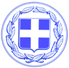 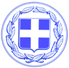                       Κως, 13 Φεβρουαρίου 2017ΔΕΛΤΙΟ ΤΥΠΟΥΘΕΜΑ : ‘’ Μέσα στο Μάρτιο είναι προγραμματισμένη συνεδρίαση του Δημοτικού Συμβουλίου για την πρόταση του Δήμου για το ειδικό αναπτυξιακό πρόγραμμα’’O Αντιδήμαρχος κ. Μιχάλης Χατζηκαλύμνιος, σχετικά με όσα ανέφερε στην ανακοίνωσή του ο κ. Ζερβός, έκανε την ακόλουθη δήλωση:‘’Ο κ. Ζερβός μπορεί να μιλάει για χελώνες αλλά ο μύθος του Αισώπου έχει μέσα και λαγό.Το ρόλο αυτό, ο κ. Ζερβός, τον παίζει επάξια εδώ και καιρό. Είναι ο λαγός του τοπικού βουλευτή και της κυβέρνησης.Λειτουργεί ως κομματικός εκπρόσωπος και τοποτηρητής στο δημοτικό συμβούλιο.Επί της ουσίας τώρα.Το ειδικό αναπτυξιακό πρόγραμμα για τα νησιά του Αιγαίου είναι στο πεδίο των προθέσεων της κυβέρνησης. Στο έγγραφο του αναπληρωτή υπουργού κ. Χαρίτση προς το Δήμο μας, στις 09.12.2016, δεν υπήρχε καμιά κατεύθυνση για την στόχευση, τους άξονες προτεραιότητας και τον διαθέσιμο προϋπολογισμό του προγράμματος.Η Δημοτική Αρχή όμως έχει ως αρχή να επιδεικνύει καλή πίστη και να συνεργάζεται με την κυβέρνηση, όποια και αν είναι αυτή. Γιατί πολύ απλά δεν έχει κομματικές εξαρτήσεις.Στη σύσκεψη που συγκλήθηκε με πρωτοβουλία του Δημάρχου κ. Κυρίτση και με τη συμμετοχή των επικεφαλής των παρατάξεων καθώς και του ανεξάρτητου δημοτικού συμβούλου κ. Γιάννη Καλλούδη, παρουσιάσαμε ένα σχέδιο με 27 δράσεις και έργα για το νησί λαμβάνοντας υπόψη, την αναγκαιότητα τους, την ωριμότητα τους, τον προϋπολογισμό τους και τέλος την εμπειρία από την υλοποίηση αντίστοιχων προγραμμάτων στο παρελθόν. Ο κ. Ζερβός δεν κατέθεσε καμία πρόταση. Μέχρι σήμερα δεν έχει καταθέσει καμία γραπτή πρόταση για έργα και παρεμβάσεις.Η μόνη πρόταση που κατέθεσε ήταν η πρόταση της δημοτικής αρχής να πάει και στην επιτροπή διαβούλευσης και στην συνέχεια να γίνει συνεδρίαση του Δημοτικού Συμβουλίου με παρόντες του βουλευτές του νομού και τον υφυπουργό κ. Σαντορινιό. Ο καημός δηλαδή του κ. Ζερβού ήταν και είναι να λειτουργεί ως κυβερνητικός εκπρόσωπος και να κληθούν οι βουλευτές του Σύριζα.Μετά τις τελευταίες εξελίξεις και τη δημιουργία ενός νέου προαναχωρησιακού κέντρου κράτησης στην Κω, έργο του κ. Ζερβού και της κυβέρνησής του, δεν είναι βέβαιο αν κάποιοι από αυτούς θα έχουν την τόλμη να εμφανιστούν στο νησί.Η Δημοτική Αρχή έχει ήδη προχωρήσει στην αναλυτική επεξεργασία της πρότασης της για το ειδικό αναπτυξιακό πρόγραμμα. Η πρόταση αυτή κοστολογημένη και εμπεριστατωμένη θα έρθει προς ψήφιση στο Δημοτικό Συμβούλιο στην συνεδρίαση του Μαρτίου.Είτε αρέσει είτε δεν αρέσει στον κ. Ζερβό, η Κως προχωρά μπροστά με έργα.Αντίθετα τα έργα του κ. Ζερβού και αυτής της μικρής ομάδας, είναι το hot spot, το νέο κλειστό κέντρο-φυλακή και πιθανώς και ένα τρίτο που μας ετοιμάζουν.Οι πολίτες μας κρίνουν όλους.’’Γραφείο Τύπου Δήμου Κω